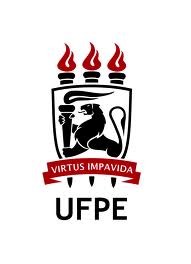 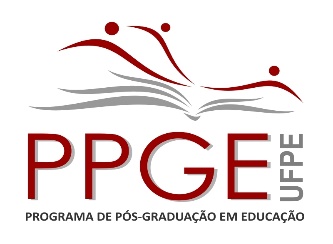 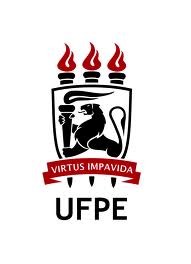 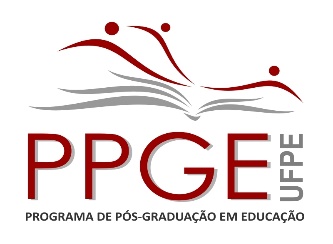 INSTRUÇÕES PARA MARCAÇÃO DE QUALIFICAÇÃO EM TEMPOS DE PANDEMIA1 – Com antecedência de pelo menos 14 dias, preencher formulário de marcação (Anexo 1) e enviar, junto com o arquivo do projeto, para o e-mail qualificacaoppge@gmail.com.2 - Deve ser colocado como Assunto do e-mail: “Qualificação de [_Dissertação ou tese_] de [__NOME DO/A PÓS-GRADUANDO/A__] em [_DATA_]. 

Exemplo : Qualificação de tese de Luísa Maria da Silva em 28/05/2020.3 – ATENÇÃO: Se houver examinador/a externo/a à UFPE, é necessário preencher os dados do Anexo 2, para que possamos cadastrar o nome dele no SIGAA e Aprovar a Qualificação no histórico do/a discente. 4 - Aguardar resposta de servidor/a do Programa confirmando a marcação da reunião de qualificação;5 – Para a reunião, é de responsabilidade do/a discente com o/a orientadora/a a criação e administração da sala virtual. Após seguidas as formalidades de praxe e finalizada a arguição, o orientador/a deve reunir os Pareceres de Qualificação de cada componente da banca (Anexo 3 abaixo) e enviar assinados para o mesmo e-mail. Colocar como assunto do e-mail: “Parecer de Qualificação de [____Nome do/a Pós-graduando/a_____]6 – Em resposta ao envio do parecer, retornaremos ao orientador/a enviando em anexo as declarações de participação dos examinadores e pós-graduando/a. 
ATENÇÃO: O número de componentes da banca é entre 03 e 04 membros para Mestrado, e entre 03 e 05 membros para Doutorado. Pelo menos um membro deve ser externo ao Programa - conforme artigos 4º e 5º da RESOLUÇÃO Nº1 de 09 de setembro de 2002 do PPGE, que versa sobre Exame de Qualificação (disponível no endereço eletrônico https://www.ufpe.br/ppgedu/documentos).Formulários de requerimento de qualificação enviados fora do prazo de 14 dias de antecedência da data de realização não serão aceitos pela secretaria e o processo não terá prosseguimentoANEXO 1FORMULÁRIO DE SOLICITAÇÃO DE BANCA DE QUALIFICAÇÃO

NOME DO/A PÓS-GRADUANDO/A:_______________________________________________________________CURSO: [      ] Mestrado           [      ] DoutoradoTurma: _______Orientador/a: ___________________________________________________ Título do projeto:  __________________________________________________________________________________________________________________________________________________________________________________________________________________________.DATA DA QUALIFICAÇÃO: _____/____/2021Horário: ___:___hBANCA (nome completo do docente, exatamente como apresentado no currículo lattes)
Examinador/a 1 (obrigatório - orientador/a): _______________________________________Examinador/a 2 (obrigatório - externo ao PPGE): ___________________________________Examinador/a 3 (obrigatório - externo/interno ao PPGE): ______________________________Examinador/a 4 (opcional - externo/interno ao PPGE): ________________________________Examinador/a 5 (opcional - exclusivo doutorado- externo/interno ao PPGE): ________________

________________________________________Assinatura do orientador (pode ser digital)
Observação: se o orientador não puder assinar, o aluno pode anexar um email do orientador, em que ele autorize o depósito e confirme a banca indicada.ANEXO 2Dados de Examinadores/as externos à UFPE (caso exista/m)O preenchimento dos dados abaixo faz-se necessário para inserção do nome do/a Examinador/a no Cadastro SIGAA da Banca de Qualificação do/a discente. Sem eles fica impossível aprovar banca, consequentemente o critério Qualificação fica pendente no histórico acadêmico. OBSERVAÇÃO: Apenas para aqueles/as que não são da UFPE. Os externos ao PPGE que são docentes da UFPE já tem o seu cadastro no SIGAA. 1.2.3.ANEXO 3PARECER DE QUALIFICAÇÃO DE PROJETO DE DISSERTAÇÃO/TESEData: ____/____/_______PÓS-GRADUANDO/A: ___________________________________________________________CURSO: [    ] MESTRADO      [    ] DOUTORADO                                                TÍTULO DO PROJETO: _____________________________________________________________________________________________________________________________________________________________________________________________________________________________________________PARECER_____________________________________________________________________________________________________________________________________________________________________________________________________________________________________________________________________________________________________________________________________________________________________________________________________________________________________________________________________________________________________________________________________________________________________________________________________________________________________________________________________________________________________________________________________________________________________________________________________________________________________________________________________________________________________.Situação: [    ] Aprovado     [     ] ReprovadoExaminador/a: _____________________________________Nome completoCPF:E-mailDepto/InstituiçãoNome completoCPF:E-mailDepto/InstituiçãoNome completoCPF:E-mailDepto/Instituição